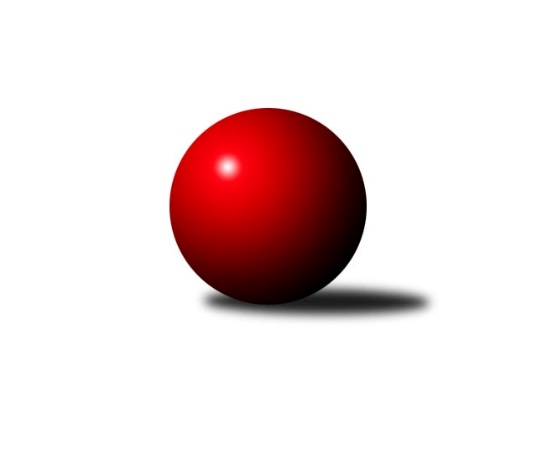 Č.1Ročník 2014/2015	13.9.2014Nejlepšího výkonu v tomto kole: 3494 dosáhlo družstvo: SKK Jičín2.KLM A 2014/2015Výsledky 1. kolaSouhrnný přehled výsledků:SKK Rokycany B	- KK Lokomotiva Tábor	7:1	3363:3304	15.0:9.0	13.9.KK Hvězda Trnovany	- KK SDS Sadská	2:6	3337:3420	9.5:14.5	13.9.SKK Hořice	- TJ Loko České Velenice	6:2	3439:3335	16.0:8.0	13.9.SKK Jičín	- TJ Sokol Benešov 	7:1	3494:3159	17.0:7.0	13.9.TJ Sokol Duchcov	- SKK Bohušovice	5:3	3282:3220	15.0:9.0	13.9.Náchod - TJ Červený Kostelec  	- KK Konstruktiva Praha 	3:5	3318:3399	10.5:13.5	13.9.Tabulka družstev:	1.	SKK Jičín	1	1	0	0	7.0 : 1.0 	17.0 : 7.0 	 3494	2	2.	SKK Rokycany B	1	1	0	0	7.0 : 1.0 	15.0 : 9.0 	 3363	2	3.	SKK Hořice	1	1	0	0	6.0 : 2.0 	16.0 : 8.0 	 3439	2	4.	KK SDS Sadská	1	1	0	0	6.0 : 2.0 	14.5 : 9.5 	 3420	2	5.	TJ Sokol Duchcov	1	1	0	0	5.0 : 3.0 	15.0 : 9.0 	 3282	2	6.	KK Konstruktiva Praha	1	1	0	0	5.0 : 3.0 	13.5 : 10.5 	 3399	2	7.	Náchod - TJ Červený Kostelec	1	0	0	1	3.0 : 5.0 	10.5 : 13.5 	 3318	0	8.	SKK Bohušovice	1	0	0	1	3.0 : 5.0 	9.0 : 15.0 	 3220	0	9.	KK Hvězda Trnovany	1	0	0	1	2.0 : 6.0 	9.5 : 14.5 	 3337	0	10.	TJ Loko České Velenice	1	0	0	1	2.0 : 6.0 	8.0 : 16.0 	 3335	0	11.	KK Lokomotiva Tábor	1	0	0	1	1.0 : 7.0 	9.0 : 15.0 	 3304	0	12.	TJ Sokol Benešov	1	0	0	1	1.0 : 7.0 	7.0 : 17.0 	 3159	0Podrobné výsledky kola:	 SKK Rokycany B	3363	7:1	3304	KK Lokomotiva Tábor	Michal Wohlmuth	144 	 149 	 133 	131	557 	 3:1 	 532 	 124	140 	 118	150	Miroslav Kašpar	Martin Prokůpek	145 	 150 	 125 	141	561 	 4:0 	 542 	 140	146 	 120	136	Jaroslav Mihál	Petr Fara	137 	 130 	 144 	125	536 	 2:2 	 522 	 125	133 	 138	126	Petr Chval	Václav Fűrst	134 	 138 	 122 	147	541 	 1:3 	 564 	 150	152 	 133	129	Petr Bystřický	Zdeněk Enžl	129 	 147 	 156 	150	582 	 3:1 	 587 	 142	141 	 155	149	Ladislav Takáč	Martin Fűrst	126 	 143 	 146 	171	586 	 2:2 	 557 	 130	138 	 150	139	David Kášekrozhodčí: Nejlepší výkon utkání: 587 - Ladislav Takáč	 KK Hvězda Trnovany	3337	2:6	3420	KK SDS Sadská	Milan Stránský	141 	 136 	 144 	135	556 	 1:3 	 583 	 155	155 	 149	124	Aleš Košnar	Zdeněk Kandl	134 	 132 	 124 	136	526 	 1:3 	 589 	 155	158 	 153	123	Martin Schejbal	Michal Koubek	141 	 143 	 129 	134	547 	 1.5:2.5 	 564 	 141	148 	 148	127	Antonín Svoboda	Roman Voráček	137 	 140 	 139 	126	542 	 2:2 	 532 	 126	128 	 147	131	Jan Renka st. *1	Jiří Zemánek	159 	 141 	 171 	138	609 	 3:1 	 553 	 132	143 	 145	133	Tomáš Bek	Josef Šálek	134 	 149 	 150 	124	557 	 1:3 	 599 	 151	131 	 169	148	Václav Pešekrozhodčí: střídání: *1 od 61. hodu Petr MiláčekNejlepší výkon utkání: 609 - Jiří Zemánek	 SKK Hořice	3439	6:2	3335	TJ Loko České Velenice	Radek Kroupa	141 	 178 	 144 	147	610 	 3:1 	 556 	 159	145 	 120	132	Zbyněk Dvořák	Jaromír Šklíba	143 	 151 	 163 	131	588 	 3:1 	 572 	 156	141 	 151	124	Ondřej Touš	Vojtěch Tulka	123 	 150 	 150 	139	562 	 4:0 	 512 	 116	137 	 128	131	Roman Osovský	František Kráčmar	140 	 118 	 145 	152	555 	 1:3 	 568 	 151	133 	 149	135	Ladislav Chmel	Radek Košťál	148 	 142 	 141 	126	557 	 2:2 	 588 	 174	131 	 127	156	Bronislav Černuška	Martin Hažva	143 	 148 	 140 	136	567 	 3:1 	 539 	 142	142 	 145	110	Zdeněk ml. Dvořákrozhodčí: Nejlepší výkon utkání: 610 - Radek Kroupa	 SKK Jičín	3494	7:1	3159	TJ Sokol Benešov 	Jan Bína	157 	 145 	 150 	138	590 	 2:2 	 577 	 134	138 	 164	141	Lukáš Kočí	Josef Vejvara	156 	 145 	 159 	137	597 	 4:0 	 506 	 122	130 	 132	122	Karel Palát	Jiří Drábek	158 	 182 	 131 	156	627 	 4:0 	 497 	 125	118 	 124	130	Jaroslav Franěk	Pavel Kaan	149 	 154 	 141 	142	586 	 4:0 	 512 	 136	120 	 130	126	Ivan Januš	Lukáš Vik	146 	 140 	 149 	141	576 	 2:2 	 555 	 120	126 	 151	158	Miroslav Šostý	Jaroslav Soukup *1	132 	 141 	 124 	121	518 	 1:3 	 512 	 103	149 	 125	135	Dušan Dvořákrozhodčí: střídání: *1 od 91. hodu Roman BurešNejlepší výkon utkání: 627 - Jiří Drábek	 TJ Sokol Duchcov	3282	5:3	3220	SKK Bohušovice	Karel Valeš	154 	 140 	 149 	125	568 	 3:1 	 539 	 144	130 	 130	135	Lukáš Dařílek	František Dobiáš	137 	 134 	 120 	125	516 	 2:2 	 543 	 127	124 	 148	144	Martin Perníček	Jakub Dařílek	132 	 142 	 148 	140	562 	 4:0 	 478 	 130	109 	 117	122	Jaromír Hnát	Jiří Semelka	135 	 134 	 132 	116	517 	 1:3 	 580 	 160	131 	 133	156	Miroslav Šnejdar ml.	Josef Pecha	127 	 158 	 108 	136	529 	 1:3 	 572 	 148	140 	 135	149	Jiří Semerád	Zdeněk Ransdorf	141 	 161 	 151 	137	590 	 4:0 	 508 	 132	136 	 113	127	Tomáš Svobodarozhodčí: Nejlepší výkon utkání: 590 - Zdeněk Ransdorf	 Náchod - TJ Červený Kostelec  	3318	3:5	3399	KK Konstruktiva Praha 	Miloš Voleský	139 	 141 	 172 	137	589 	 2:2 	 583 	 136	158 	 144	145	Zdeněk Zahrádka	Aleš Tichý	134 	 139 	 115 	145	533 	 1:3 	 556 	 138	144 	 143	131	Pavel Kohlíček	Zdeněk Kejzlar *1	88 	 136 	 138 	136	498 	 0:4 	 568 	 129	143 	 156	140	Václav Posejpal	Daniel Balcar	138 	 132 	 137 	134	541 	 3.5:0.5 	 524 	 127	132 	 132	133	Jaroslav st. Pleticha st.	Tomáš Adamů	170 	 146 	 135 	155	606 	 2:2 	 604 	 171	136 	 151	146	Jaroslav ml. Pleticha ml.	Tomáš Majer	156 	 138 	 132 	125	551 	 2:2 	 564 	 128	146 	 122	168	Petr Tepličanecrozhodčí: střídání: *1 od 13. hodu František Adamů st.Nejlepší výkon utkání: 606 - Tomáš AdamůPořadí jednotlivců:	jméno hráče	družstvo	celkem	plné	dorážka	chyby	poměr kuž.	Maximum	1.	Jiří Drábek 	SKK Jičín	627.00	397.0	230.0	6.0	1/1	(627)	2.	Radek Kroupa 	SKK Hořice	610.00	393.0	217.0	0.0	1/1	(610)	3.	Jiří Zemánek 	KK Hvězda Trnovany	609.00	383.0	226.0	0.0	1/1	(609)	4.	Tomáš Adamů 	Náchod - TJ Červený Kostelec  	606.00	392.0	214.0	3.0	1/1	(606)	5.	Jaroslav ml. Pleticha  ml.	KK Konstruktiva Praha 	604.00	394.0	210.0	3.0	1/1	(604)	6.	Václav Pešek 	KK SDS Sadská	599.00	388.0	211.0	2.0	1/1	(599)	7.	Josef Vejvara 	SKK Jičín	597.00	396.0	201.0	2.0	1/1	(597)	8.	Zdeněk Ransdorf 	TJ Sokol Duchcov	590.00	360.0	230.0	2.0	1/1	(590)	9.	Jan Bína 	SKK Jičín	590.00	389.0	201.0	4.0	1/1	(590)	10.	Martin Schejbal 	KK SDS Sadská	589.00	373.0	216.0	2.0	1/1	(589)	11.	Miloš Voleský 	Náchod - TJ Červený Kostelec  	589.00	395.0	194.0	6.0	1/1	(589)	12.	Jaromír Šklíba 	SKK Hořice	588.00	388.0	200.0	2.0	1/1	(588)	13.	Bronislav Černuška 	TJ Loko České Velenice	588.00	411.0	177.0	4.0	1/1	(588)	14.	Ladislav Takáč 	KK Lokomotiva Tábor	587.00	383.0	204.0	5.0	1/1	(587)	15.	Martin Fűrst 	SKK Rokycany B	586.00	385.0	201.0	2.0	1/1	(586)	16.	Pavel Kaan 	SKK Jičín	586.00	411.0	175.0	2.0	1/1	(586)	17.	Zdeněk Zahrádka 	KK Konstruktiva Praha 	583.00	376.0	207.0	5.0	1/1	(583)	18.	Aleš Košnar 	KK SDS Sadská	583.00	385.0	198.0	3.0	1/1	(583)	19.	Zdeněk Enžl 	SKK Rokycany B	582.00	366.0	216.0	2.0	1/1	(582)	20.	Miroslav Šnejdar  ml.	SKK Bohušovice	580.00	383.0	197.0	1.0	1/1	(580)	21.	Lukáš Kočí 	TJ Sokol Benešov 	577.00	364.0	213.0	3.0	1/1	(577)	22.	Lukáš Vik 	SKK Jičín	576.00	377.0	199.0	2.0	1/1	(576)	23.	Jiří Semerád 	SKK Bohušovice	572.00	363.0	209.0	4.0	1/1	(572)	24.	Ondřej Touš 	TJ Loko České Velenice	572.00	383.0	189.0	9.0	1/1	(572)	25.	Ladislav Chmel 	TJ Loko České Velenice	568.00	373.0	195.0	6.0	1/1	(568)	26.	Karel Valeš 	TJ Sokol Duchcov	568.00	381.0	187.0	3.0	1/1	(568)	27.	Václav Posejpal 	KK Konstruktiva Praha 	568.00	401.0	167.0	8.0	1/1	(568)	28.	Martin Hažva 	SKK Hořice	567.00	382.0	185.0	2.0	1/1	(567)	29.	Antonín Svoboda 	KK SDS Sadská	564.00	363.0	201.0	4.0	1/1	(564)	30.	Petr Bystřický 	KK Lokomotiva Tábor	564.00	370.0	194.0	4.0	1/1	(564)	31.	Petr Tepličanec 	KK Konstruktiva Praha 	564.00	372.0	192.0	2.0	1/1	(564)	32.	Jakub Dařílek 	TJ Sokol Duchcov	562.00	358.0	204.0	3.0	1/1	(562)	33.	Vojtěch Tulka 	SKK Hořice	562.00	372.0	190.0	7.0	1/1	(562)	34.	Martin Prokůpek 	SKK Rokycany B	561.00	376.0	185.0	3.0	1/1	(561)	35.	Radek Košťál 	SKK Hořice	557.00	365.0	192.0	3.0	1/1	(557)	36.	Michal Wohlmuth 	SKK Rokycany B	557.00	375.0	182.0	2.0	1/1	(557)	37.	Josef Šálek 	KK Hvězda Trnovany	557.00	377.0	180.0	0.0	1/1	(557)	38.	David Kášek 	KK Lokomotiva Tábor	557.00	400.0	157.0	3.0	1/1	(557)	39.	Pavel Kohlíček 	KK Konstruktiva Praha 	556.00	355.0	201.0	3.0	1/1	(556)	40.	Zbyněk Dvořák 	TJ Loko České Velenice	556.00	371.0	185.0	3.0	1/1	(556)	41.	Milan Stránský 	KK Hvězda Trnovany	556.00	372.0	184.0	1.0	1/1	(556)	42.	Miroslav Šostý 	TJ Sokol Benešov 	555.00	370.0	185.0	6.0	1/1	(555)	43.	František Kráčmar 	SKK Hořice	555.00	396.0	159.0	10.0	1/1	(555)	44.	Tomáš Bek 	KK SDS Sadská	553.00	374.0	179.0	3.0	1/1	(553)	45.	Tomáš Majer 	Náchod - TJ Červený Kostelec  	551.00	367.0	184.0	5.0	1/1	(551)	46.	Michal Koubek 	KK Hvězda Trnovany	547.00	363.0	184.0	2.0	1/1	(547)	47.	Martin Perníček 	SKK Bohušovice	543.00	355.0	188.0	9.0	1/1	(543)	48.	Roman Voráček 	KK Hvězda Trnovany	542.00	370.0	172.0	2.0	1/1	(542)	49.	Jaroslav Mihál 	KK Lokomotiva Tábor	542.00	386.0	156.0	4.0	1/1	(542)	50.	Daniel Balcar 	Náchod - TJ Červený Kostelec  	541.00	364.0	177.0	5.0	1/1	(541)	51.	Václav Fűrst 	SKK Rokycany B	541.00	370.0	171.0	4.0	1/1	(541)	52.	Lukáš Dařílek 	SKK Bohušovice	539.00	359.0	180.0	4.0	1/1	(539)	53.	Zdeněk ml. Dvořák 	TJ Loko České Velenice	539.00	362.0	177.0	5.0	1/1	(539)	54.	Petr Fara 	SKK Rokycany B	536.00	368.0	168.0	4.0	1/1	(536)	55.	Aleš Tichý 	Náchod - TJ Červený Kostelec  	533.00	342.0	191.0	3.0	1/1	(533)	56.	Miroslav Kašpar 	KK Lokomotiva Tábor	532.00	366.0	166.0	5.0	1/1	(532)	57.	Josef Pecha 	TJ Sokol Duchcov	529.00	364.0	165.0	7.0	1/1	(529)	58.	Zdeněk Kandl 	KK Hvězda Trnovany	526.00	356.0	170.0	5.0	1/1	(526)	59.	Jaroslav st. Pleticha  st.	KK Konstruktiva Praha 	524.00	360.0	164.0	8.0	1/1	(524)	60.	Petr Chval 	KK Lokomotiva Tábor	522.00	334.0	188.0	4.0	1/1	(522)	61.	Jiří Semelka 	TJ Sokol Duchcov	517.00	360.0	157.0	8.0	1/1	(517)	62.	František Dobiáš 	TJ Sokol Duchcov	516.00	347.0	169.0	6.0	1/1	(516)	63.	Dušan Dvořák 	TJ Sokol Benešov 	512.00	355.0	157.0	8.0	1/1	(512)	64.	Roman Osovský 	TJ Loko České Velenice	512.00	366.0	146.0	9.0	1/1	(512)	65.	Ivan Januš 	TJ Sokol Benešov 	512.00	372.0	140.0	7.0	1/1	(512)	66.	Tomáš Svoboda 	SKK Bohušovice	508.00	356.0	152.0	6.0	1/1	(508)	67.	Karel Palát 	TJ Sokol Benešov 	506.00	358.0	148.0	11.0	1/1	(506)	68.	Jaroslav Franěk 	TJ Sokol Benešov 	497.00	339.0	158.0	3.0	1/1	(497)	69.	Jaromír Hnát 	SKK Bohušovice	478.00	343.0	135.0	6.0	1/1	(478)Sportovně technické informace:Starty náhradníků:registrační číslo	jméno a příjmení 	datum startu 	družstvo	číslo startu
Hráči dopsaní na soupisku:registrační číslo	jméno a příjmení 	datum startu 	družstvo	Program dalšího kola:2. kolo20.9.2014	so	10:00	KK Konstruktiva Praha  - SKK Hořice	20.9.2014	so	10:00	SKK Bohušovice - Náchod - TJ Červený Kostelec  	20.9.2014	so	10:00	KK SDS Sadská - TJ Sokol Duchcov	20.9.2014	so	11:30	KK Lokomotiva Tábor - KK Hvězda Trnovany	20.9.2014	so	14:00	SKK Jičín - SKK Rokycany B	Nejlepší šestka kola - absolutněNejlepší šestka kola - absolutněNejlepší šestka kola - absolutněNejlepší šestka kola - absolutněNejlepší šestka kola - dle průměru kuželenNejlepší šestka kola - dle průměru kuželenNejlepší šestka kola - dle průměru kuželenNejlepší šestka kola - dle průměru kuželenNejlepší šestka kola - dle průměru kuželenPočetJménoNázev týmuVýkonPočetJménoNázev týmuPrůměr (%)Výkon1xJiří DrábekJičín 6271xJiří ZemánekTrnovany110.346091xRadek KroupaHořice6101xJiří DrábekJičín 109.356271xJiří ZemánekTrnovany6091xVáclav PešekSadská108.535991xTomáš AdamůNáchod - ČK6061xTomáš AdamůNáchod - ČK108.066061xJaroslav ml. Pleticha ml.Konstruktiva 6041xJaroslav ml. Pleticha ml.Konstruktiva 107.76041xVáclav PešekSadská5991xRadek KroupaHořice107.21610